Dirección: Florian Henckel von Donnersmarck 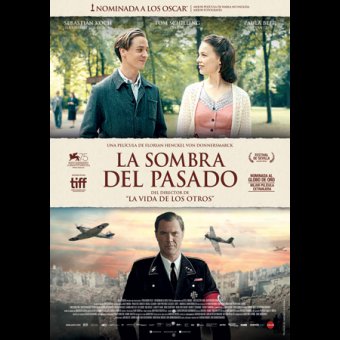 País:   Alemania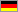 Año: 2018Duración 188 min.Interpretación: Sebastian Koch, Tom Schilling, Paula Beer, Lars Eidinger, Rainer Bock, Florian Bartholomäi, Oliver Masucci, Hanno Koffler, Ben Becker, Saskia Rosendahl, Ulrike C. Tscharre, Johanna Gastdorf, Pit Bukowski, Evgeniy Sidikhin, Martin Bruchmann, Jörg Schüttauf, David Schütter, Ina Weisse, Chris Theisinger, Antonia Bill, Hans-Uwe Bauer, Johannes Allmayer, Oleg Tikhomirov, Stefan Mehren, Mark Zak, Martin Baden, Matthias Faust, Andreas Nickl, Cai Cohrs, Viktor Bleischwitz 